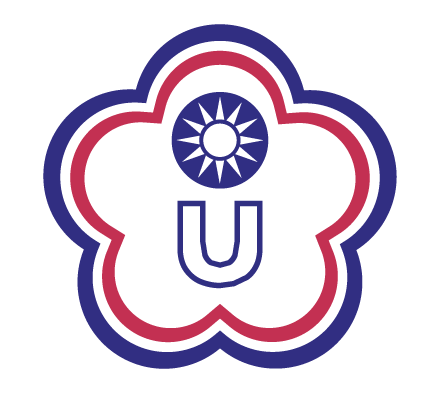 公  告 (一)MAY 22–MAY 26,20171.公開組完洞之果嶺至下洞發球台間可搭乘球車外，必須步行不得搭乘球車；一般組全程可搭乘球車。
2.不可使用測距儀。違反當地規則之處罰--比桿賽：罰兩桿中華民國大專院校體育總會高爾夫委員會